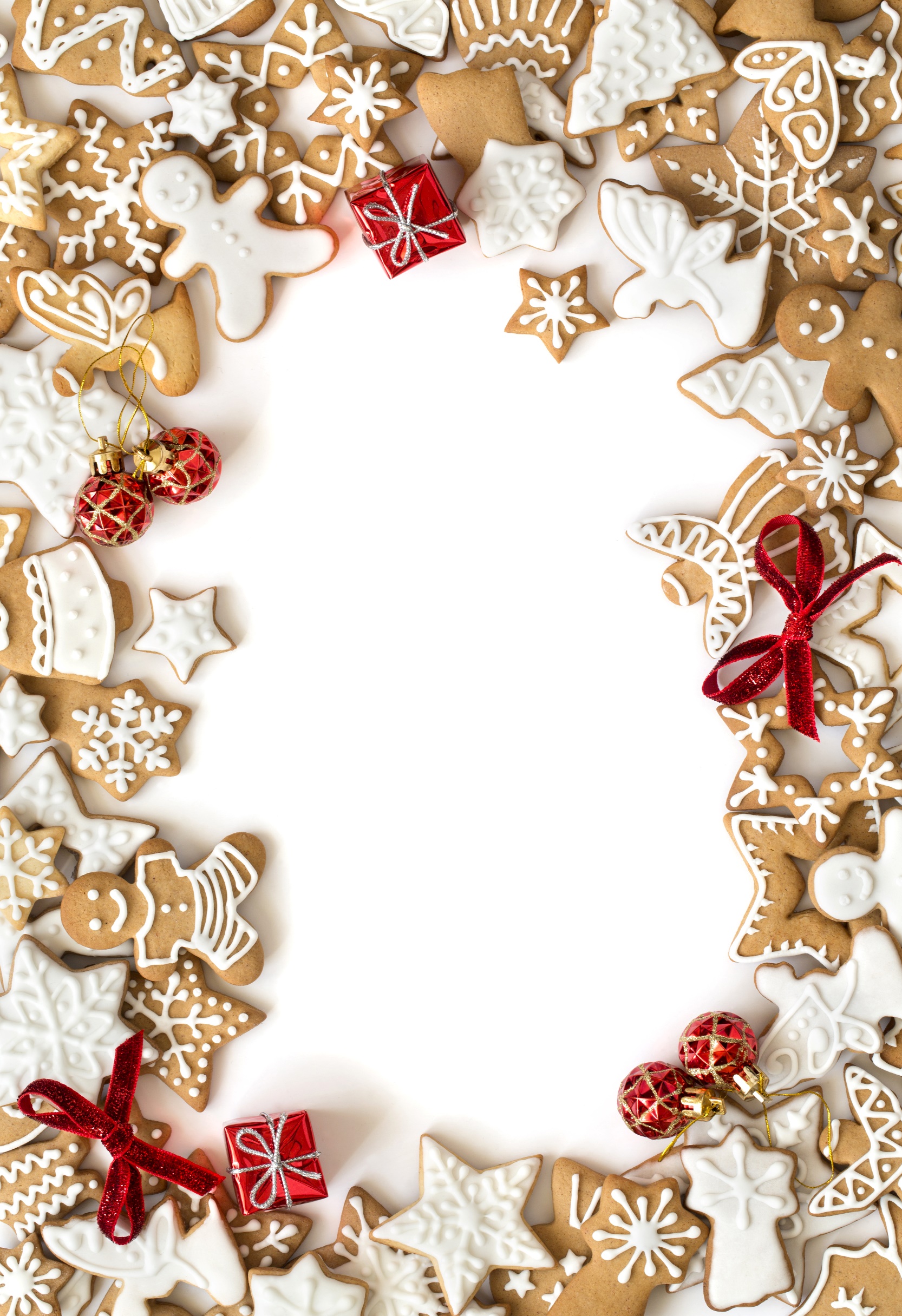 Приготовление имбирного печенья- одна из семейных новогодних традиций.Рецептура ароматизированного песочно – пряного теста:                                       Мука пшеничная 4 стакана      Корица 1 ч.л.                                       Сахарный песок 1 стакан          Мускатный орех ½ ч.л.                                       Масло сливочное 300гр              Имбирь ½ ч.л.                                       Яйцо 2 шт                                      Мед 1ст.л          Соль ½ ч.л.                                                                                                                                       Выход готового изделия 1 кг.Способ приготовления:  масло, сахар и яйца Размешивают в миске деревянной лопаточкой до получения однородной массы, в эту массу всыпаютмуку и  рукой замешивают тесто, добавляя все остальные        ингредиенты. Наилучшая температура для теста 15-20 градусов. Тесто нужно хорошо вымесить, раскатать пласт на ровной поверхности и сформировать печенье. Изделие выпекать при температуре 220 градусов до золотистого цвета. Вынимать из протвеня осторожно, чуть остывшие изделия, т.к. они очень хрупкие.                 Печеньем можно украсить елку в новогодние праздники                      и порадовать своих близких вкусом и ароматом                       изделий.                 Приятного аппетита и новогоднего настроения!!!Рецепт имбирного печеньяВоспитатель Маслова Е.М.ГБОУ СОШ №3 СП «Детский сад «Ягодка»»Новокуйбышевск 2018